Дидактические материалыИгра - один из важнейших видов деятельности ребенка, его самовыражения, способ его совершенствования. В процессе игры развиваются внимание, память, воображение, вырабатываются навыки и привычки, усваивается общественный опыт. Игра представляет собой воссоздание социальных отношений между людьми, их поведение и принятие решений в условиях моделирования реальных ситуаций, общественной жизни. Разнообразие форм и видов деятельности, освоенных ребенком, определяет разнообразие его игр. Игра носит воспитательно-образовательный и развивающий характер, поэтому ее широко используют в настоящее время в учебно-воспитательном процессе.В федеральном государственном образовательном стандарте дошкольного образования большое внимание уделяется развивающей предметно-пространственной среде. Она должна быть насыщена игровыми материалами, спортивным инвентарём, соответствующими возрастным особенностям и реализуемой программе. Задача детского сада – создать условия для разнообразных игр, для детского творчества, фантазии, конструирования. Поэтому я на протяжении своей педагогической деятельности регулярно изготавливаю дидактические игры и пособия. Дидактические игры и пособия носят обучающий, развивающий и воспитывающий характер. Они направлены, на развитие всесторонне развитой личности и раскрытие потенциальных возможностей дошколят.Применение данных дидактических игр и пособий помогает обеспечить качество реализации программы ДОУ, возможность индивидуализации обучения, организацию учебной деятельности с широким использованием современных педагогических технологий по развитию детей дошкольного возраста.Представляю вашему вниманию игры и пособия, изготовленные своими руками:Д/игра "Кому что нужно для работы?"Цель игры: закреплять знания детей о материалах, инструментах, оборудовании, необходимых людям разных профессий.Ход игры: детям нужно соотнести предмет с профессией человека. Д/игра "Собери рукавичку"Цель игры: формировать у детей представление о целостном образе предмета.Ход игры: перед детьми на столе лежат первая - целая рукавичка и вторая - разрезанная на части. Воспитатель предлагает детям собрать из отдельных частей вторую целую рукавичку.Пальчиковый театр "Под грибом"Цель: формировать у детей интерес к игре-драматизации, активизировать речевую деятельность.Дидактические игры с прищепкамиЦель игр: усиление познавательного интереса дошкольников.Задачи: - улучшение мелкой моторики, усиление мускулатуры кистей и пальцев;- совершенствование восприятия форм, цветов, размеров;- развитие пространственного восприятия;- стимуляция речевых способностей;- расширение знаний об окружающем мире.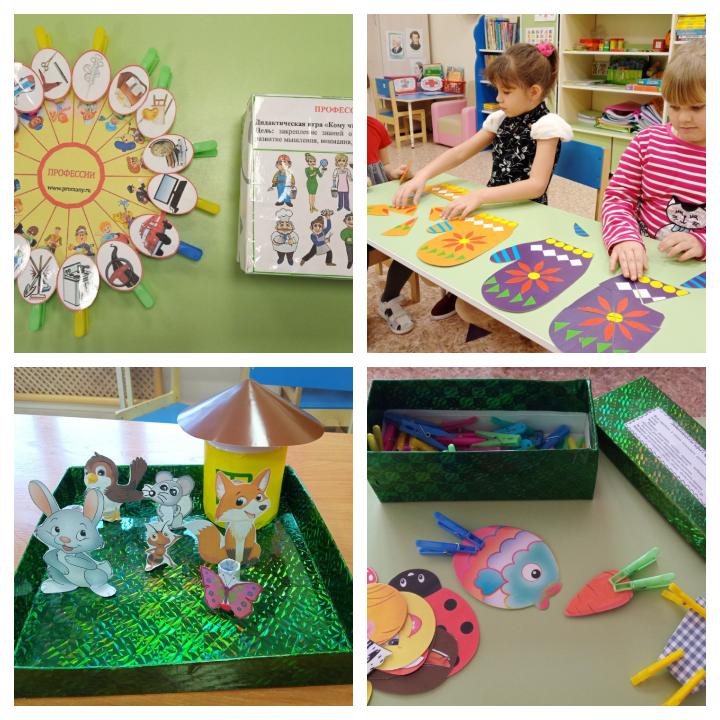 Н/ п игра "Лучшие знатоки ПДД"Цель: закрепление знаний о правилах дорожного движения, о дорожных знаках.Ход игры: ребенок раскручивает барабан, в кармашках которого находятся дорожные знаки. Когда на кармашек со знаком укажет стрелка, нужно достать знак и рассказать, как он называется и о чем говорит.Математический планшетМатематический планшет  представляет собой резиночный конструктор. На квадратном поле расположено 81 штырёк (9 рядов и 9 столбцов). На них натягиваются цветные резиночки.  На поле возникают всевозможные силуэтные изображения - от букв и цифр до сюжетных картинок. Цель: способствовать познавательно-математическому развитию детей.Лэпбук по ПДДЛэпбук по правилам дорожного движения для детей представляет собой картонную папку формата А4. На страницах папки имеются различные кармашки, карточки, в которых собрана разнообразная информация.Цель: формировать систему знаний, умений и навыков детей по правилам дорожного движения.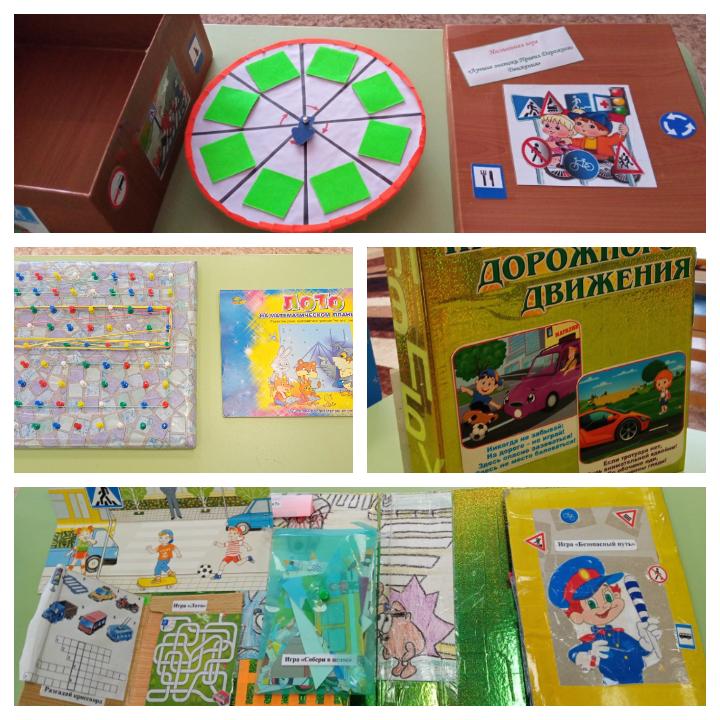 Н/п игра "Собери сказку"Цель: развитие памяти, внимания, усидчивости, закрепление знаний о русских народных сказках.Ход игры: нужно из кубиков собрать картинку из сказки. А затем сказку рассказать.Д/ игра "Нарисуй пуговицами"Цель: развитие мелкой моторики, внимания, мышления, тактильных ощущений.Варианты игр различные. Пособие "Пожарный щит"Цель: Дать детям представление о  пожарном щите, о профессии пожарного. Формировать умение реально оценивать возможную опасность и помочь запомнить правила пожарной безопасности. Развитие зрительного внимания, памяти, логического мышления. Пособие "Бизиборд"Бизиборд  - это развивающая доска с замочками, шнуровками, крючками, пуговицами, щеколдами.Цель пособия: создание предметно-пространственной среды для полноценного развития детей дошкольного возраста, развития мелкой моторики и органов восприятия, творческого потенциала. 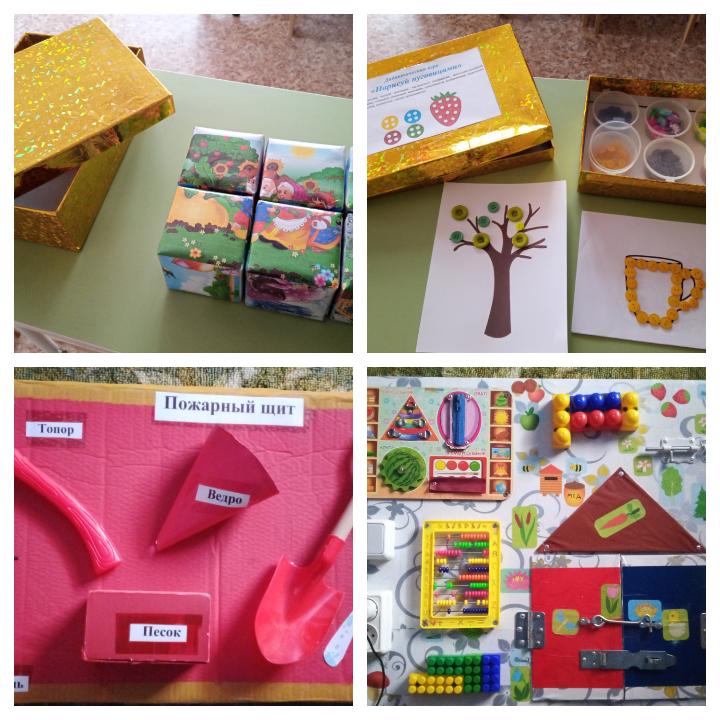 